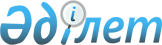 Ауданның ауылдық елді мекендеріне жұмыс істеу және тұруға келген денсаулық сақтау, білім беру, әлеуметтік қамсыздандыру, мәдениет, спорт және агроөнеркәсіптік кешен саласындағы мамандарына 2014 жылға әлеуметтік қолдау шараларын ұсыну туралыҚостанай облысы Науырзым ауданы мәслихатының 2014 жылғы 14 наурыздағы № 204 шешімі. Қостанай облысының Әділет департаментінде 2014 жылғы 7 сәуірде № 4544 болып тіркелді

      Қазақстан Республикасының 2005 жылғы 8 шілдедегі "Агроөнеркәсіптік кешенді және ауылдық аумақтарды дамытуды мемлекеттік реттеу туралы" Заңының 18-бабына сәйкес, Науырзым аудандық мәслихаты ШЕШІМ ҚАБЫЛДАДЫ:



      1. Ауданның ауылдық елді мекендеріне жұмыс істеуге және тұруға келген денсаулық сақтау, білім беру, әлеуметтік қамсыздандыру, мәдениет, спорт және агроөнеркәсіптік кешен саласындағы мамандарына көтерме жәрдемақы және тұрғын үй алу немесе салу үшін әлеуметтік қолдау 2014 жылға ұсынылсын.



      2. Осы шешім алғашқы ресми жарияланған күнінен кейін күнтізбелік он күн өткен соң қолданысқа енгізіледі.      Сессия төрайымы,

      аудандық мәслихаттың хатшысы               З. Алдажұманова      КЕЛІСІЛДІ:      "Науырзым ауданының

      экономика, бюджеттік

      жоспарлау және кәсіпкерлік бөлімі"

      мемлекеттік мекемесінің басшысы

      _________________ Н. Дехтярева
					© 2012. Қазақстан Республикасы Әділет министрлігінің «Қазақстан Республикасының Заңнама және құқықтық ақпарат институты» ШЖҚ РМК
				